ПОЛОЖЕНИЕО ПРОВЕДЕНИИ II ТУРНИРА “FIT MODEL SHOW”для категорий Фит-модель, Артистик модель06 апреля 2024 годаОБЩИЕ ПОЛОЖЕНИЯFit Model Show – официальный Турнир при поддержке Федерации бодибилдинга Московской области (ФБМО), включенный в календарь соревнований ФББР.Турнир проводится с целью:Повышения роли физической культуры и спорта во всестороннем и гармоничном развитии личности, укрепления здоровья, формирования здорового образа жизни среди подростков, молодежи и населения в целом;Популяризации здорового образа жизни в средствах массовой информации через рекламу бодибилдинга и фитнеса как наиболее эффективных средств оздоровления населения;Выявления лучших спортсменов;Привлечения населения к занятиям физической культурой и спортом на примере соревнующихся спортсменов.Всем организаторам, участникам и зрителям запрещено оказывать противоправное влияние на результаты соревнований.Настоящее Положение является официальным вызовом на Соревнования.МЕСТО И ДАТА ПРОВЕДЕНИЯ2.1. Турнир и регистрация участников «Fit Model Show» (далее – Турнир) проходят по адресу: Российская Федерация, Московская область, г. Дзержинский, ул. Ленина, д. 3, ДК «Энергетик».2.2. Регистрация участников – 06 апреля 2024 года с 11.30 до 13.30. Участникам Турнира необходимо зарегистрировать предварительную заявку на участие на официальном сайте Федерации бодибилдинга Московской области https://fbbmo.ru.ВНИМАНИЕ! Предварительная онлайн регистрация участников является ОБЯЗАТЕЛЬНОЙ!2.3. Начало соревнований 06 апреля 2024 года в 14.00.ОРГАНИЗАЦИЯ И РУКОВОДСТВО ТУРНИРОМПредседатель Оргкомитета - Шарова Светлана Алексеевна при поддержке Федерации бодибилдинга Московской области (РОО «ФБМО») в лице Президента ФБМО Дудушкина Романа Николаевича.Непосредственное руководство Турниром возлагается на Главную судейскую коллегию Турнира.Главный судья – Судья 1 категории Митюшин Юрий Александрович,Главный секретарь – Судья 1 категории Доронина Алена Анатольевна,Судья – комментатор – Судья ВК Назаренко Александр Юрьевич,Судья при участниках – Судья 2 категории Козенков Дмитрий Васильевич.Предварительная регистрация участников осуществляется на официальном интернет-сайте ФБМО.Для всех участников Турнира обязательна процедура заполнения предварительной электронной заявки. Заявка заполняется онлайн на сайте https://fbbmo.ru, не позднее, чем за 2 дня до даты начала Турнира (заявки необходимы для правильного и оптимального формирования регламента Турнира по времени, удобного и понятного участникам и судьям).ТРЕБОВАНИЯ К УЧАСТНИКАМ УЧАСТНИКАМ, УСЛОВИЯ ДОПУСКАУСЛОВИЯ, ПРОПИСАННЫЕ НИЖЕ, ОБЯЗАТЕЛЬНЫ ДЛЯ ВСЕХ УЧАСТНИКОВ, ПЛАНИРУЮЩИХ УЧАСТИЕ В ТУРНИРУ.Зрители, судьи, спортсмены, сопровождающие обязаны выполнять требования Губернатора Московской области и регламента Роспотребнадзора по организации и проведению массовых мероприятий на территории Московской области.Каждый спортсмен, прибывающий на Турнир, должен предоставить на комиссию по допуску:Документ, удостоверяющий личность (паспорт);Справку от врача о допуске к участию в соревнованиях;Для спортсменок категории «Артистик модель» флеш-носитель с фонограмой в формате MP3 (обязательное условие). Файл должен быть проверен заблаговременно во избежание проблем с воспроизведением;Участникам ОБЯЗАТЕЛЬНО иметь одежду, необходимую для посещения общественных мест Дворца культуры. Всем спортсменам (кроме членов Федерации бодибилдинга Московской области) необходимо также прикрепить заявку от своей региональной Федерации, подписанную руководителем региональной Федерации и заверенную спортивным врачом (допуск врача может быть предоставлен спортсменом отдельно от командной заявки).К соревнованиям допускаются женщины старше 18 лет. К соревнованиям допускаются спортсмены, являющиеся членами ОФСОО «Федерация Бодибилдинга России» и ее региональных представительств. Членство в Федерации должно быть подтверждено наличием заявки от региональной Федерации.Для участия в соревнованиях участнику необходимо оплатить стартовый взнос. Стартовый взнос участника составляет 4000 рублей.Спортсменки, не приславшие предварительные электронные заявки в срок до 04.04.2024 при регистрации дополнительно к стартовому взносу уплачивают регистрационный сбор в размере 1000 рублей.Допускается участие спортсменок в двух и более категориях. При этом уплачивается дополнительный взнос в размере 2000 рублей за участие в каждой дополнительной категории.Спортсмены, не оплатившие стартовый взнос, к участию в Турнире не допускаются.К Турниру допускаются участники, ознакомившиеся со Всемирным Антидопинговым Кодексом и соблюдающие все его требования в полном объеме (с Кодексом ВАДА можно ознакомиться, перейдя по ссылке: ЗАПРЕЩЕННЫЙ СПИСОК - Федерация бодибилдинга России (fbbr.org).Ответственность за нарушение правил ФББР по поводу участия в соревнованиях альтернативных организаций на сайте: http://fbbr.org/2018/1615. Соревнования, которые проходят под эгидой ФББР, включены в календарный план соревнований ФББР см. www.fbbr.org, раздел Календарь соревнований. Справки по по емейл: info@fbbr.org.Ответственность за соблюдение всех требований к участникам и условий допуска к Турниру возлагается на Главного судью и Главного секретаря Турнира.ПРАВИЛА ПРОВЕДЕНИЯ СОРЕВНОВАНИЙТурнир проводится по правилам соревнований Федерации бодибилдинга России (ФББР для любителей) в следующих категориях:Артистик модель Соревнования проводятся в абсолютной категории. Фитнес-бикиниОбязательное условие участия в категории - совмещение из любой из категорий «фит-модель» или «артистик модель».Фит-модель (ростовая категория)Соревнования проводятся в следующих категориях: до 163 см, до 168 см, свыше 168 см.Фит-модель - дебютДопускаются спортсменки, впервые принимающие участие в соревнованиях ФББР в 2024 году, но являющиеся членом какой-либо региональной Федерации.Фит-модель - юниоркиДопускаются спортсменки возрастом до 23 лет (2001 года рождения и младше).Фит-модель - мастераСоревнования проводятся в следующих категориях: 35-39 лет (1989 - 1985 гг рождения), старше 40 лет (1984 года рождения и ранее).  Абсолютное первенствоСоревнования проводятся среди победителей (спортсменок, занявших 1 место) в категориях «фит-модель»: до 163 см, до 168 см, свыше 168 см, дебют, юниорки, мастера 35-39 лет, мастера 40+.Количество и состав категорий могут быть изменены, в зависимости от количества участниц. Если в категории заявлено менее 3-х участниц, категория может быть исключена либо объединена с другой категорией (на усмотрение организаторов).Допускается выступление участниц в нескольких категориях. При этом дополнительный взнос (см. п.4.7 настоящего Положения) оплачивается отдельно по каждой категории.ПОРЯДОК ОПРЕДЕЛЕНИЯ ПОБЕДИТЕЛЕЙ И НАГРАЖДЕНИЕПобедители в соревнованиях определяются согласно правилам IFBB, по наименьшей итоговой сумме мест.Участницы категорий «Фит-модель», «Артистик модель», занявшие 1, 2, 3 места в соответствующих категориях, награждаются кубками, медалями, дипломами. Участницы категории «фитнес-бикини», занявшие 1, 2, 3 места, награждаются медалями и дипломами. Победители и призеры в категориях, указанных в п. 5.1 настоящего Положения, награждаются призами от спонсоров, а также денежными призами в соответствии с таблицей 1 настоящего Положения.Табл. 1. Денежные призы победителям и призерам в категориях*В абсолютном первенстве принимают участие победительницы всех категорий «фит-модель»: до 163 см, до 168 см, свыше 168 см, дебют, юниорки, мастера 35-39 лет, мастера 40+. Спортсменка, занявшая первое место в абсолютном первенстве, награждается главным денежным призом в размере 50 000 рублей. ОФИЦИАЛЬНЫЕ ПАРТНЕРЫПрофессиональное нанесение грима осуществляется официальным партнером ФБМО компанией «Protaning Moscow». Запись на грим					Запись на гримДополнительная информация			Telegram ProtaningЭлектронная почта				fit_model_grim@mail.ruНа официальных соревнованиях по решению IFBB запрещено использовать пачкающие кремообразные гримы. При обнаружении за кулисами судьей при участниках использования запрещенного грима, спортсменке разрешается привести свой грим в порядок, если это не нарушает регламента соревнований. Если это нарушение будет обнаружено на сцене, то участница отстраняется от соревнований.Профессиональное создание сценического образа предоставляется командой стилистов STAGE VOYAGE (Стиплина Анастасия, Воюш Алена)Запись на макияж и укладку 				WhatsApp +79057633783 (Анастасия)Дополнительная информация 				Telegram Stage VoyageЗАКЛЮЧИТЕЛЬНЫЕ ПОЛОЖЕНИЯОрганизаторам турнира предоставляется право вносить изменения в программу и регламент Турнира. Об изменениях и дополнениях в программе и регламенте участники оповещаются на регистрации и/или иными доступными способами накануне Турнира.Контактная информацияОфициальный сайт турнира				https://fitmodelshow.ru/Информация о турнире и ответы на вопросы		Telegram Fit Model ShowЭлектронная почта для связи				vopros@fitmodelshow.ruЭлектронная почта Президента ФБМО			president@fbbmo.ruИнформация и справки по телефонам:Президент ФБМО			Дудушкин Роман Николаевич	+7 926 624 02 03Организатор Fit Model Show 	Шарова Светлана Алексеевна	+7 903 765 47 20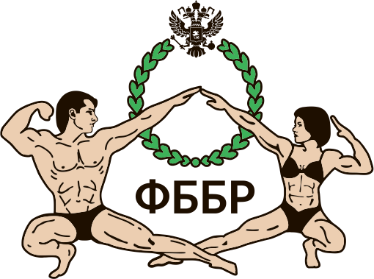 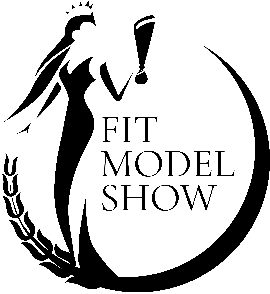 УТВЕРЖДАЮ»Президент РОО «ФБМО»____________________ Р.Н. Дудушкин«_____» ___________________ 2023 годаУТВЕРЖДАЮ»Президент РОО «ФБМО»____________________ Р.Н. Дудушкин«_____» ___________________ 2023 годаКатегорияДенежный призДенежный призДенежный призКатегория1 место2 место3 местоАртистик модель20 000 ₽Фитнес-бикини15 000 ₽Фит-модель Дебют10 000 ₽Фит-модель Юниорки10 000 ₽Фит-модель (ростовая)до 163 см25 000 ₽20 000 ₽10 000 ₽до 168 см25 000 ₽20 000 ₽10 000 ₽свыше 168 см25 000 ₽20 000 ₽10 000 ₽Фит-модель Мастера35 - 39 лет15 000 ₽старше 40 лет15 000 ₽Абсолютное первенство*50 000 ₽Призовой фонд300 000 ₽300 000 ₽300 000 ₽